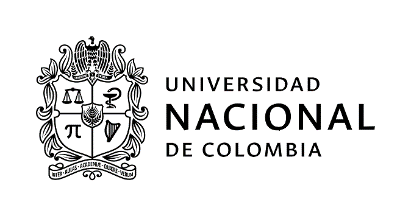 SOLICITUD PARA PARTICIPAR EN EL PROCESO DE SELECCIÓN DE ESTUDIANTE AUXILIAR PARA DEPENDENCIAS ADMINISTRATIVASPara participar en esta convocatoria certifico que actualmente y a la fecha no soy Monitor ni Becario de la Universidad Nacional de ColombiaEstoy interesado en participar en la convocatoria para la Dependencia o Proyecto:__________________________________________________________________Código convocatoria:	______________Nombres y apellidos: _________________________________________________Cédula:			______________Teléfono:			______________Correo electrónico institucional: _________________________________________Soy Estudiante de la Carrera: __________________________________________Facultad: ________________				 Sede: __________________Actualmente curso el ________ semestre		PBM: __________Mi promedio académico es de: ____	Pagué por concepto de matrícula: _______Cursé línea de profundización: SI (    ) NO (      ) Cuál(es)?:____________________________________________________________________________________________________________________________________Carga Académica: (Asignaturas registradas):__________________________________________________________________Disponibilidad Horaria (total horas): _______________Conocimientos en el área de sistemas (software, lenguajes, herramientas):________________________________________________________________________________________________________________________________________________________________________________________________________________________________________________________________________________________________________________________________Conocimiento de otros idiomas que habla, lee y escribe de forma Regular, Bien o Muy Bien:Puedo aportar a la Universidad las siguientes competencias personales, académicas y administrativas:1._______________________________________________________________________________2._______________________________________________________________________________3._______________________________________________________________________________4._______________________________________________________________________________5._______________________________________________________________________________6._______________________________________________________________________________7._________________________________________________________________________________________________________________Firma									FechaNOTA: La Universidad anulará la presente solicitud en caso de no ser verídica la información académicaNúmero de Convocatoria177177Fecha de DiligenciamientoFecha de DiligenciamientoFecha de DiligenciamientoFecha de Diligenciamiento1605052022Nombre de la Convocatoria, Proyecto o ProcesoPROYECTO H: 34196/Q: 309010037117 “ESTUDIO DE DETALLE POR AVENIDAS TORRENCIALES EN EL MUNICIPIO DE DABEIBA”PROYECTO H: 34196/Q: 309010037117 “ESTUDIO DE DETALLE POR AVENIDAS TORRENCIALES EN EL MUNICIPIO DE DABEIBA”PROYECTO H: 34196/Q: 309010037117 “ESTUDIO DE DETALLE POR AVENIDAS TORRENCIALES EN EL MUNICIPIO DE DABEIBA”PROYECTO H: 34196/Q: 309010037117 “ESTUDIO DE DETALLE POR AVENIDAS TORRENCIALES EN EL MUNICIPIO DE DABEIBA”PROYECTO H: 34196/Q: 309010037117 “ESTUDIO DE DETALLE POR AVENIDAS TORRENCIALES EN EL MUNICIPIO DE DABEIBA”PROYECTO H: 34196/Q: 309010037117 “ESTUDIO DE DETALLE POR AVENIDAS TORRENCIALES EN EL MUNICIPIO DE DABEIBA”PROYECTO H: 34196/Q: 309010037117 “ESTUDIO DE DETALLE POR AVENIDAS TORRENCIALES EN EL MUNICIPIO DE DABEIBA”PROYECTO H: 34196/Q: 309010037117 “ESTUDIO DE DETALLE POR AVENIDAS TORRENCIALES EN EL MUNICIPIO DE DABEIBA”PROYECTO H: 34196/Q: 309010037117 “ESTUDIO DE DETALLE POR AVENIDAS TORRENCIALES EN EL MUNICIPIO DE DABEIBA”PROYECTO H: 34196/Q: 309010037117 “ESTUDIO DE DETALLE POR AVENIDAS TORRENCIALES EN EL MUNICIPIO DE DABEIBA”Nombre de la DependenciaFACULTAD DE MINASFACULTAD DE MINASFACULTAD DE MINASFACULTAD DE MINASFACULTAD DE MINASFACULTAD DE MINASFACULTAD DE MINASFACULTAD DE MINASFACULTAD DE MINASFACULTAD DE MINASNombre del Área (Opcional)DEPARTAMENTO DE GEOCIENCIAS Y MEDIO AMBIENTEDEPARTAMENTO DE GEOCIENCIAS Y MEDIO AMBIENTEDEPARTAMENTO DE GEOCIENCIAS Y MEDIO AMBIENTEDEPARTAMENTO DE GEOCIENCIAS Y MEDIO AMBIENTEDEPARTAMENTO DE GEOCIENCIAS Y MEDIO AMBIENTEDEPARTAMENTO DE GEOCIENCIAS Y MEDIO AMBIENTEDEPARTAMENTO DE GEOCIENCIAS Y MEDIO AMBIENTEDEPARTAMENTO DE GEOCIENCIAS Y MEDIO AMBIENTEDEPARTAMENTO DE GEOCIENCIAS Y MEDIO AMBIENTEDEPARTAMENTO DE GEOCIENCIAS Y MEDIO AMBIENTETipo de EstudiantePregrado   Pregrado   Pregrado   Pregrado   Posgrado   Posgrado   Posgrado   Posgrado   Posgrado   Posgrado   Tipo de ConvocatoriaTipo de ConvocatoriaApoyo académicoApoyo a proyectos de investigación o extensiónApoyo a proyectos de investigación o extensiónGestión administrativaGestión administrativaBienestar universitarioBienestar universitarioBienestar universitarioOtroOtroRequisitos generales(Acuerdo CSU 211/2015 Art. 2)a. Tener la calidad de estudiante de pregrado o postgrado de la Universidad Nacional de Colombia.b. Tener un Promedio Aritmético Ponderado Acumulado – P.A.P.A. igual o superior a 3.5 para estudiantes de pregrado, e igual o superior a 4.0 para estudiantes de postgrado.c. No ostentar la calidad de monitor o becario de la Universidad Nacional de Colombia.Parágrafo. Para los estudiantes de postgrado que se encuentren debidamente matriculados en primer semestre de un programa de postgrado cumplir una de las siguientes condiciones, de acuerdo con el tipo de admisión, así:1. Admisión regular, haber obtenido un promedio de calificación que se encuentre dentro de la franja del 30% más alto en el examen de admisión al postgrado correspondiente.2. Haber sido admitido por admisión automática, según el artículo 57, literal c, del Acuerdo 008 de 2008 del Consejo Superior Universitario – Estatuto Estudiantil.3. Admisión mediante tránsito entre programas de posgrado, tener un promedio igual o superior a 4.0 en el programa de posgrado desde el cual se aprobó el tránsito.Nota: El estudiante que se postule a la convocatoria, manifiesta conocer la normatividad relacionada con la convocatoria y autoriza a la universidad para realizar las verificaciones pertinentes.a. Tener la calidad de estudiante de pregrado o postgrado de la Universidad Nacional de Colombia.b. Tener un Promedio Aritmético Ponderado Acumulado – P.A.P.A. igual o superior a 3.5 para estudiantes de pregrado, e igual o superior a 4.0 para estudiantes de postgrado.c. No ostentar la calidad de monitor o becario de la Universidad Nacional de Colombia.Parágrafo. Para los estudiantes de postgrado que se encuentren debidamente matriculados en primer semestre de un programa de postgrado cumplir una de las siguientes condiciones, de acuerdo con el tipo de admisión, así:1. Admisión regular, haber obtenido un promedio de calificación que se encuentre dentro de la franja del 30% más alto en el examen de admisión al postgrado correspondiente.2. Haber sido admitido por admisión automática, según el artículo 57, literal c, del Acuerdo 008 de 2008 del Consejo Superior Universitario – Estatuto Estudiantil.3. Admisión mediante tránsito entre programas de posgrado, tener un promedio igual o superior a 4.0 en el programa de posgrado desde el cual se aprobó el tránsito.Nota: El estudiante que se postule a la convocatoria, manifiesta conocer la normatividad relacionada con la convocatoria y autoriza a la universidad para realizar las verificaciones pertinentes.a. Tener la calidad de estudiante de pregrado o postgrado de la Universidad Nacional de Colombia.b. Tener un Promedio Aritmético Ponderado Acumulado – P.A.P.A. igual o superior a 3.5 para estudiantes de pregrado, e igual o superior a 4.0 para estudiantes de postgrado.c. No ostentar la calidad de monitor o becario de la Universidad Nacional de Colombia.Parágrafo. Para los estudiantes de postgrado que se encuentren debidamente matriculados en primer semestre de un programa de postgrado cumplir una de las siguientes condiciones, de acuerdo con el tipo de admisión, así:1. Admisión regular, haber obtenido un promedio de calificación que se encuentre dentro de la franja del 30% más alto en el examen de admisión al postgrado correspondiente.2. Haber sido admitido por admisión automática, según el artículo 57, literal c, del Acuerdo 008 de 2008 del Consejo Superior Universitario – Estatuto Estudiantil.3. Admisión mediante tránsito entre programas de posgrado, tener un promedio igual o superior a 4.0 en el programa de posgrado desde el cual se aprobó el tránsito.Nota: El estudiante que se postule a la convocatoria, manifiesta conocer la normatividad relacionada con la convocatoria y autoriza a la universidad para realizar las verificaciones pertinentes.a. Tener la calidad de estudiante de pregrado o postgrado de la Universidad Nacional de Colombia.b. Tener un Promedio Aritmético Ponderado Acumulado – P.A.P.A. igual o superior a 3.5 para estudiantes de pregrado, e igual o superior a 4.0 para estudiantes de postgrado.c. No ostentar la calidad de monitor o becario de la Universidad Nacional de Colombia.Parágrafo. Para los estudiantes de postgrado que se encuentren debidamente matriculados en primer semestre de un programa de postgrado cumplir una de las siguientes condiciones, de acuerdo con el tipo de admisión, así:1. Admisión regular, haber obtenido un promedio de calificación que se encuentre dentro de la franja del 30% más alto en el examen de admisión al postgrado correspondiente.2. Haber sido admitido por admisión automática, según el artículo 57, literal c, del Acuerdo 008 de 2008 del Consejo Superior Universitario – Estatuto Estudiantil.3. Admisión mediante tránsito entre programas de posgrado, tener un promedio igual o superior a 4.0 en el programa de posgrado desde el cual se aprobó el tránsito.Nota: El estudiante que se postule a la convocatoria, manifiesta conocer la normatividad relacionada con la convocatoria y autoriza a la universidad para realizar las verificaciones pertinentes.a. Tener la calidad de estudiante de pregrado o postgrado de la Universidad Nacional de Colombia.b. Tener un Promedio Aritmético Ponderado Acumulado – P.A.P.A. igual o superior a 3.5 para estudiantes de pregrado, e igual o superior a 4.0 para estudiantes de postgrado.c. No ostentar la calidad de monitor o becario de la Universidad Nacional de Colombia.Parágrafo. Para los estudiantes de postgrado que se encuentren debidamente matriculados en primer semestre de un programa de postgrado cumplir una de las siguientes condiciones, de acuerdo con el tipo de admisión, así:1. Admisión regular, haber obtenido un promedio de calificación que se encuentre dentro de la franja del 30% más alto en el examen de admisión al postgrado correspondiente.2. Haber sido admitido por admisión automática, según el artículo 57, literal c, del Acuerdo 008 de 2008 del Consejo Superior Universitario – Estatuto Estudiantil.3. Admisión mediante tránsito entre programas de posgrado, tener un promedio igual o superior a 4.0 en el programa de posgrado desde el cual se aprobó el tránsito.Nota: El estudiante que se postule a la convocatoria, manifiesta conocer la normatividad relacionada con la convocatoria y autoriza a la universidad para realizar las verificaciones pertinentes.a. Tener la calidad de estudiante de pregrado o postgrado de la Universidad Nacional de Colombia.b. Tener un Promedio Aritmético Ponderado Acumulado – P.A.P.A. igual o superior a 3.5 para estudiantes de pregrado, e igual o superior a 4.0 para estudiantes de postgrado.c. No ostentar la calidad de monitor o becario de la Universidad Nacional de Colombia.Parágrafo. Para los estudiantes de postgrado que se encuentren debidamente matriculados en primer semestre de un programa de postgrado cumplir una de las siguientes condiciones, de acuerdo con el tipo de admisión, así:1. Admisión regular, haber obtenido un promedio de calificación que se encuentre dentro de la franja del 30% más alto en el examen de admisión al postgrado correspondiente.2. Haber sido admitido por admisión automática, según el artículo 57, literal c, del Acuerdo 008 de 2008 del Consejo Superior Universitario – Estatuto Estudiantil.3. Admisión mediante tránsito entre programas de posgrado, tener un promedio igual o superior a 4.0 en el programa de posgrado desde el cual se aprobó el tránsito.Nota: El estudiante que se postule a la convocatoria, manifiesta conocer la normatividad relacionada con la convocatoria y autoriza a la universidad para realizar las verificaciones pertinentes.a. Tener la calidad de estudiante de pregrado o postgrado de la Universidad Nacional de Colombia.b. Tener un Promedio Aritmético Ponderado Acumulado – P.A.P.A. igual o superior a 3.5 para estudiantes de pregrado, e igual o superior a 4.0 para estudiantes de postgrado.c. No ostentar la calidad de monitor o becario de la Universidad Nacional de Colombia.Parágrafo. Para los estudiantes de postgrado que se encuentren debidamente matriculados en primer semestre de un programa de postgrado cumplir una de las siguientes condiciones, de acuerdo con el tipo de admisión, así:1. Admisión regular, haber obtenido un promedio de calificación que se encuentre dentro de la franja del 30% más alto en el examen de admisión al postgrado correspondiente.2. Haber sido admitido por admisión automática, según el artículo 57, literal c, del Acuerdo 008 de 2008 del Consejo Superior Universitario – Estatuto Estudiantil.3. Admisión mediante tránsito entre programas de posgrado, tener un promedio igual o superior a 4.0 en el programa de posgrado desde el cual se aprobó el tránsito.Nota: El estudiante que se postule a la convocatoria, manifiesta conocer la normatividad relacionada con la convocatoria y autoriza a la universidad para realizar las verificaciones pertinentes.a. Tener la calidad de estudiante de pregrado o postgrado de la Universidad Nacional de Colombia.b. Tener un Promedio Aritmético Ponderado Acumulado – P.A.P.A. igual o superior a 3.5 para estudiantes de pregrado, e igual o superior a 4.0 para estudiantes de postgrado.c. No ostentar la calidad de monitor o becario de la Universidad Nacional de Colombia.Parágrafo. Para los estudiantes de postgrado que se encuentren debidamente matriculados en primer semestre de un programa de postgrado cumplir una de las siguientes condiciones, de acuerdo con el tipo de admisión, así:1. Admisión regular, haber obtenido un promedio de calificación que se encuentre dentro de la franja del 30% más alto en el examen de admisión al postgrado correspondiente.2. Haber sido admitido por admisión automática, según el artículo 57, literal c, del Acuerdo 008 de 2008 del Consejo Superior Universitario – Estatuto Estudiantil.3. Admisión mediante tránsito entre programas de posgrado, tener un promedio igual o superior a 4.0 en el programa de posgrado desde el cual se aprobó el tránsito.Nota: El estudiante que se postule a la convocatoria, manifiesta conocer la normatividad relacionada con la convocatoria y autoriza a la universidad para realizar las verificaciones pertinentes.a. Tener la calidad de estudiante de pregrado o postgrado de la Universidad Nacional de Colombia.b. Tener un Promedio Aritmético Ponderado Acumulado – P.A.P.A. igual o superior a 3.5 para estudiantes de pregrado, e igual o superior a 4.0 para estudiantes de postgrado.c. No ostentar la calidad de monitor o becario de la Universidad Nacional de Colombia.Parágrafo. Para los estudiantes de postgrado que se encuentren debidamente matriculados en primer semestre de un programa de postgrado cumplir una de las siguientes condiciones, de acuerdo con el tipo de admisión, así:1. Admisión regular, haber obtenido un promedio de calificación que se encuentre dentro de la franja del 30% más alto en el examen de admisión al postgrado correspondiente.2. Haber sido admitido por admisión automática, según el artículo 57, literal c, del Acuerdo 008 de 2008 del Consejo Superior Universitario – Estatuto Estudiantil.3. Admisión mediante tránsito entre programas de posgrado, tener un promedio igual o superior a 4.0 en el programa de posgrado desde el cual se aprobó el tránsito.Nota: El estudiante que se postule a la convocatoria, manifiesta conocer la normatividad relacionada con la convocatoria y autoriza a la universidad para realizar las verificaciones pertinentes.a. Tener la calidad de estudiante de pregrado o postgrado de la Universidad Nacional de Colombia.b. Tener un Promedio Aritmético Ponderado Acumulado – P.A.P.A. igual o superior a 3.5 para estudiantes de pregrado, e igual o superior a 4.0 para estudiantes de postgrado.c. No ostentar la calidad de monitor o becario de la Universidad Nacional de Colombia.Parágrafo. Para los estudiantes de postgrado que se encuentren debidamente matriculados en primer semestre de un programa de postgrado cumplir una de las siguientes condiciones, de acuerdo con el tipo de admisión, así:1. Admisión regular, haber obtenido un promedio de calificación que se encuentre dentro de la franja del 30% más alto en el examen de admisión al postgrado correspondiente.2. Haber sido admitido por admisión automática, según el artículo 57, literal c, del Acuerdo 008 de 2008 del Consejo Superior Universitario – Estatuto Estudiantil.3. Admisión mediante tránsito entre programas de posgrado, tener un promedio igual o superior a 4.0 en el programa de posgrado desde el cual se aprobó el tránsito.Nota: El estudiante que se postule a la convocatoria, manifiesta conocer la normatividad relacionada con la convocatoria y autoriza a la universidad para realizar las verificaciones pertinentes.No. de estudiantes a vincular1111111111Perfil requeridoESTUDIANTE DE PREGRADO EN INGENIERÍA DE SISTEMAS E INFORMATICA; PROMEDIO ACADÉMICO MAYOR O IGUAL A 4.2 Y AVANCE ACADÉMICO IGUAL O SUPERIOR AL 70%, CON EXPERIENCIA EN PROYECTOS DE GESTIÓN DE RIESGO (AMENAZA). TENER CONOCIMIENTO EN LENGUAJES DE PROGRAMACIÓN, GIS O, DESING AND QUALITY.ESTUDIANTE DE PREGRADO EN INGENIERÍA DE SISTEMAS E INFORMATICA; PROMEDIO ACADÉMICO MAYOR O IGUAL A 4.2 Y AVANCE ACADÉMICO IGUAL O SUPERIOR AL 70%, CON EXPERIENCIA EN PROYECTOS DE GESTIÓN DE RIESGO (AMENAZA). TENER CONOCIMIENTO EN LENGUAJES DE PROGRAMACIÓN, GIS O, DESING AND QUALITY.ESTUDIANTE DE PREGRADO EN INGENIERÍA DE SISTEMAS E INFORMATICA; PROMEDIO ACADÉMICO MAYOR O IGUAL A 4.2 Y AVANCE ACADÉMICO IGUAL O SUPERIOR AL 70%, CON EXPERIENCIA EN PROYECTOS DE GESTIÓN DE RIESGO (AMENAZA). TENER CONOCIMIENTO EN LENGUAJES DE PROGRAMACIÓN, GIS O, DESING AND QUALITY.ESTUDIANTE DE PREGRADO EN INGENIERÍA DE SISTEMAS E INFORMATICA; PROMEDIO ACADÉMICO MAYOR O IGUAL A 4.2 Y AVANCE ACADÉMICO IGUAL O SUPERIOR AL 70%, CON EXPERIENCIA EN PROYECTOS DE GESTIÓN DE RIESGO (AMENAZA). TENER CONOCIMIENTO EN LENGUAJES DE PROGRAMACIÓN, GIS O, DESING AND QUALITY.ESTUDIANTE DE PREGRADO EN INGENIERÍA DE SISTEMAS E INFORMATICA; PROMEDIO ACADÉMICO MAYOR O IGUAL A 4.2 Y AVANCE ACADÉMICO IGUAL O SUPERIOR AL 70%, CON EXPERIENCIA EN PROYECTOS DE GESTIÓN DE RIESGO (AMENAZA). TENER CONOCIMIENTO EN LENGUAJES DE PROGRAMACIÓN, GIS O, DESING AND QUALITY.ESTUDIANTE DE PREGRADO EN INGENIERÍA DE SISTEMAS E INFORMATICA; PROMEDIO ACADÉMICO MAYOR O IGUAL A 4.2 Y AVANCE ACADÉMICO IGUAL O SUPERIOR AL 70%, CON EXPERIENCIA EN PROYECTOS DE GESTIÓN DE RIESGO (AMENAZA). TENER CONOCIMIENTO EN LENGUAJES DE PROGRAMACIÓN, GIS O, DESING AND QUALITY.ESTUDIANTE DE PREGRADO EN INGENIERÍA DE SISTEMAS E INFORMATICA; PROMEDIO ACADÉMICO MAYOR O IGUAL A 4.2 Y AVANCE ACADÉMICO IGUAL O SUPERIOR AL 70%, CON EXPERIENCIA EN PROYECTOS DE GESTIÓN DE RIESGO (AMENAZA). TENER CONOCIMIENTO EN LENGUAJES DE PROGRAMACIÓN, GIS O, DESING AND QUALITY.ESTUDIANTE DE PREGRADO EN INGENIERÍA DE SISTEMAS E INFORMATICA; PROMEDIO ACADÉMICO MAYOR O IGUAL A 4.2 Y AVANCE ACADÉMICO IGUAL O SUPERIOR AL 70%, CON EXPERIENCIA EN PROYECTOS DE GESTIÓN DE RIESGO (AMENAZA). TENER CONOCIMIENTO EN LENGUAJES DE PROGRAMACIÓN, GIS O, DESING AND QUALITY.ESTUDIANTE DE PREGRADO EN INGENIERÍA DE SISTEMAS E INFORMATICA; PROMEDIO ACADÉMICO MAYOR O IGUAL A 4.2 Y AVANCE ACADÉMICO IGUAL O SUPERIOR AL 70%, CON EXPERIENCIA EN PROYECTOS DE GESTIÓN DE RIESGO (AMENAZA). TENER CONOCIMIENTO EN LENGUAJES DE PROGRAMACIÓN, GIS O, DESING AND QUALITY.ESTUDIANTE DE PREGRADO EN INGENIERÍA DE SISTEMAS E INFORMATICA; PROMEDIO ACADÉMICO MAYOR O IGUAL A 4.2 Y AVANCE ACADÉMICO IGUAL O SUPERIOR AL 70%, CON EXPERIENCIA EN PROYECTOS DE GESTIÓN DE RIESGO (AMENAZA). TENER CONOCIMIENTO EN LENGUAJES DE PROGRAMACIÓN, GIS O, DESING AND QUALITY.Actividades a desarrollarAPOYAR ACTIVIDADES DE CAMPO.REVISAR INFORMACIÓN SECUNDARIA, BIBLIOGRÁFICA Y CARTOGRÁFICA.APOYAR LA VERIFICACIÓN DE CARTOGRAFÍA TEMÁTICA.APOYAR LA SISTEMATIZACIÓN DE DATOS DE CAMPO.GENERAR OPTIMIZACIÓN DE PROCESOS EN LOS MODELOS.APOYAR LA GENERACIÓN Y EDICIÓN DE INFORMES.ASISTIR A LAS REUNIONES TÉCNICAS DEL PROYECTO.ELABORAR MAPAS DE COBERTURAS Y USOS DEL SUELO A PARTIR DE IMÁGENES SATELITALES Y FOTOGRAFÍAS AÉREAS, MEDIANTE USO DE TÉCNICAS DE APRENDIZAJE AUTOMÁTICO COMO RANDOM FOREST Y CLUSTERING.CREAR SCRIPTS EN JAVASCRIPT Y PYTHON PARA PROCESAMIENTO Y ADQUISICIÓN DE INFORMACIÓN DE SENSORES REMOTOS EN GOOGLE EARTH ENGINE.APOYAR ACTIVIDADES DE CAMPO.REVISAR INFORMACIÓN SECUNDARIA, BIBLIOGRÁFICA Y CARTOGRÁFICA.APOYAR LA VERIFICACIÓN DE CARTOGRAFÍA TEMÁTICA.APOYAR LA SISTEMATIZACIÓN DE DATOS DE CAMPO.GENERAR OPTIMIZACIÓN DE PROCESOS EN LOS MODELOS.APOYAR LA GENERACIÓN Y EDICIÓN DE INFORMES.ASISTIR A LAS REUNIONES TÉCNICAS DEL PROYECTO.ELABORAR MAPAS DE COBERTURAS Y USOS DEL SUELO A PARTIR DE IMÁGENES SATELITALES Y FOTOGRAFÍAS AÉREAS, MEDIANTE USO DE TÉCNICAS DE APRENDIZAJE AUTOMÁTICO COMO RANDOM FOREST Y CLUSTERING.CREAR SCRIPTS EN JAVASCRIPT Y PYTHON PARA PROCESAMIENTO Y ADQUISICIÓN DE INFORMACIÓN DE SENSORES REMOTOS EN GOOGLE EARTH ENGINE.APOYAR ACTIVIDADES DE CAMPO.REVISAR INFORMACIÓN SECUNDARIA, BIBLIOGRÁFICA Y CARTOGRÁFICA.APOYAR LA VERIFICACIÓN DE CARTOGRAFÍA TEMÁTICA.APOYAR LA SISTEMATIZACIÓN DE DATOS DE CAMPO.GENERAR OPTIMIZACIÓN DE PROCESOS EN LOS MODELOS.APOYAR LA GENERACIÓN Y EDICIÓN DE INFORMES.ASISTIR A LAS REUNIONES TÉCNICAS DEL PROYECTO.ELABORAR MAPAS DE COBERTURAS Y USOS DEL SUELO A PARTIR DE IMÁGENES SATELITALES Y FOTOGRAFÍAS AÉREAS, MEDIANTE USO DE TÉCNICAS DE APRENDIZAJE AUTOMÁTICO COMO RANDOM FOREST Y CLUSTERING.CREAR SCRIPTS EN JAVASCRIPT Y PYTHON PARA PROCESAMIENTO Y ADQUISICIÓN DE INFORMACIÓN DE SENSORES REMOTOS EN GOOGLE EARTH ENGINE.APOYAR ACTIVIDADES DE CAMPO.REVISAR INFORMACIÓN SECUNDARIA, BIBLIOGRÁFICA Y CARTOGRÁFICA.APOYAR LA VERIFICACIÓN DE CARTOGRAFÍA TEMÁTICA.APOYAR LA SISTEMATIZACIÓN DE DATOS DE CAMPO.GENERAR OPTIMIZACIÓN DE PROCESOS EN LOS MODELOS.APOYAR LA GENERACIÓN Y EDICIÓN DE INFORMES.ASISTIR A LAS REUNIONES TÉCNICAS DEL PROYECTO.ELABORAR MAPAS DE COBERTURAS Y USOS DEL SUELO A PARTIR DE IMÁGENES SATELITALES Y FOTOGRAFÍAS AÉREAS, MEDIANTE USO DE TÉCNICAS DE APRENDIZAJE AUTOMÁTICO COMO RANDOM FOREST Y CLUSTERING.CREAR SCRIPTS EN JAVASCRIPT Y PYTHON PARA PROCESAMIENTO Y ADQUISICIÓN DE INFORMACIÓN DE SENSORES REMOTOS EN GOOGLE EARTH ENGINE.APOYAR ACTIVIDADES DE CAMPO.REVISAR INFORMACIÓN SECUNDARIA, BIBLIOGRÁFICA Y CARTOGRÁFICA.APOYAR LA VERIFICACIÓN DE CARTOGRAFÍA TEMÁTICA.APOYAR LA SISTEMATIZACIÓN DE DATOS DE CAMPO.GENERAR OPTIMIZACIÓN DE PROCESOS EN LOS MODELOS.APOYAR LA GENERACIÓN Y EDICIÓN DE INFORMES.ASISTIR A LAS REUNIONES TÉCNICAS DEL PROYECTO.ELABORAR MAPAS DE COBERTURAS Y USOS DEL SUELO A PARTIR DE IMÁGENES SATELITALES Y FOTOGRAFÍAS AÉREAS, MEDIANTE USO DE TÉCNICAS DE APRENDIZAJE AUTOMÁTICO COMO RANDOM FOREST Y CLUSTERING.CREAR SCRIPTS EN JAVASCRIPT Y PYTHON PARA PROCESAMIENTO Y ADQUISICIÓN DE INFORMACIÓN DE SENSORES REMOTOS EN GOOGLE EARTH ENGINE.APOYAR ACTIVIDADES DE CAMPO.REVISAR INFORMACIÓN SECUNDARIA, BIBLIOGRÁFICA Y CARTOGRÁFICA.APOYAR LA VERIFICACIÓN DE CARTOGRAFÍA TEMÁTICA.APOYAR LA SISTEMATIZACIÓN DE DATOS DE CAMPO.GENERAR OPTIMIZACIÓN DE PROCESOS EN LOS MODELOS.APOYAR LA GENERACIÓN Y EDICIÓN DE INFORMES.ASISTIR A LAS REUNIONES TÉCNICAS DEL PROYECTO.ELABORAR MAPAS DE COBERTURAS Y USOS DEL SUELO A PARTIR DE IMÁGENES SATELITALES Y FOTOGRAFÍAS AÉREAS, MEDIANTE USO DE TÉCNICAS DE APRENDIZAJE AUTOMÁTICO COMO RANDOM FOREST Y CLUSTERING.CREAR SCRIPTS EN JAVASCRIPT Y PYTHON PARA PROCESAMIENTO Y ADQUISICIÓN DE INFORMACIÓN DE SENSORES REMOTOS EN GOOGLE EARTH ENGINE.APOYAR ACTIVIDADES DE CAMPO.REVISAR INFORMACIÓN SECUNDARIA, BIBLIOGRÁFICA Y CARTOGRÁFICA.APOYAR LA VERIFICACIÓN DE CARTOGRAFÍA TEMÁTICA.APOYAR LA SISTEMATIZACIÓN DE DATOS DE CAMPO.GENERAR OPTIMIZACIÓN DE PROCESOS EN LOS MODELOS.APOYAR LA GENERACIÓN Y EDICIÓN DE INFORMES.ASISTIR A LAS REUNIONES TÉCNICAS DEL PROYECTO.ELABORAR MAPAS DE COBERTURAS Y USOS DEL SUELO A PARTIR DE IMÁGENES SATELITALES Y FOTOGRAFÍAS AÉREAS, MEDIANTE USO DE TÉCNICAS DE APRENDIZAJE AUTOMÁTICO COMO RANDOM FOREST Y CLUSTERING.CREAR SCRIPTS EN JAVASCRIPT Y PYTHON PARA PROCESAMIENTO Y ADQUISICIÓN DE INFORMACIÓN DE SENSORES REMOTOS EN GOOGLE EARTH ENGINE.APOYAR ACTIVIDADES DE CAMPO.REVISAR INFORMACIÓN SECUNDARIA, BIBLIOGRÁFICA Y CARTOGRÁFICA.APOYAR LA VERIFICACIÓN DE CARTOGRAFÍA TEMÁTICA.APOYAR LA SISTEMATIZACIÓN DE DATOS DE CAMPO.GENERAR OPTIMIZACIÓN DE PROCESOS EN LOS MODELOS.APOYAR LA GENERACIÓN Y EDICIÓN DE INFORMES.ASISTIR A LAS REUNIONES TÉCNICAS DEL PROYECTO.ELABORAR MAPAS DE COBERTURAS Y USOS DEL SUELO A PARTIR DE IMÁGENES SATELITALES Y FOTOGRAFÍAS AÉREAS, MEDIANTE USO DE TÉCNICAS DE APRENDIZAJE AUTOMÁTICO COMO RANDOM FOREST Y CLUSTERING.CREAR SCRIPTS EN JAVASCRIPT Y PYTHON PARA PROCESAMIENTO Y ADQUISICIÓN DE INFORMACIÓN DE SENSORES REMOTOS EN GOOGLE EARTH ENGINE.APOYAR ACTIVIDADES DE CAMPO.REVISAR INFORMACIÓN SECUNDARIA, BIBLIOGRÁFICA Y CARTOGRÁFICA.APOYAR LA VERIFICACIÓN DE CARTOGRAFÍA TEMÁTICA.APOYAR LA SISTEMATIZACIÓN DE DATOS DE CAMPO.GENERAR OPTIMIZACIÓN DE PROCESOS EN LOS MODELOS.APOYAR LA GENERACIÓN Y EDICIÓN DE INFORMES.ASISTIR A LAS REUNIONES TÉCNICAS DEL PROYECTO.ELABORAR MAPAS DE COBERTURAS Y USOS DEL SUELO A PARTIR DE IMÁGENES SATELITALES Y FOTOGRAFÍAS AÉREAS, MEDIANTE USO DE TÉCNICAS DE APRENDIZAJE AUTOMÁTICO COMO RANDOM FOREST Y CLUSTERING.CREAR SCRIPTS EN JAVASCRIPT Y PYTHON PARA PROCESAMIENTO Y ADQUISICIÓN DE INFORMACIÓN DE SENSORES REMOTOS EN GOOGLE EARTH ENGINE.APOYAR ACTIVIDADES DE CAMPO.REVISAR INFORMACIÓN SECUNDARIA, BIBLIOGRÁFICA Y CARTOGRÁFICA.APOYAR LA VERIFICACIÓN DE CARTOGRAFÍA TEMÁTICA.APOYAR LA SISTEMATIZACIÓN DE DATOS DE CAMPO.GENERAR OPTIMIZACIÓN DE PROCESOS EN LOS MODELOS.APOYAR LA GENERACIÓN Y EDICIÓN DE INFORMES.ASISTIR A LAS REUNIONES TÉCNICAS DEL PROYECTO.ELABORAR MAPAS DE COBERTURAS Y USOS DEL SUELO A PARTIR DE IMÁGENES SATELITALES Y FOTOGRAFÍAS AÉREAS, MEDIANTE USO DE TÉCNICAS DE APRENDIZAJE AUTOMÁTICO COMO RANDOM FOREST Y CLUSTERING.CREAR SCRIPTS EN JAVASCRIPT Y PYTHON PARA PROCESAMIENTO Y ADQUISICIÓN DE INFORMACIÓN DE SENSORES REMOTOS EN GOOGLE EARTH ENGINE.Disponibilidad de tiempo requerida20 HORAS / SEMANA20 HORAS / SEMANA20 HORAS / SEMANA20 HORAS / SEMANA20 HORAS / SEMANA20 HORAS / SEMANA20 HORAS / SEMANA20 HORAS / SEMANA20 HORAS / SEMANA20 HORAS / SEMANAEstímulo económico mensualESTE SE CALCULARÁ CONFORME EL VALOR TOTAL DEL NOMBRAMIENTO ($ 6.000.000) Y LA FECHA DE INICIO Y FIN DEL MISMO.ESTE SE CALCULARÁ CONFORME EL VALOR TOTAL DEL NOMBRAMIENTO ($ 6.000.000) Y LA FECHA DE INICIO Y FIN DEL MISMO.ESTE SE CALCULARÁ CONFORME EL VALOR TOTAL DEL NOMBRAMIENTO ($ 6.000.000) Y LA FECHA DE INICIO Y FIN DEL MISMO.ESTE SE CALCULARÁ CONFORME EL VALOR TOTAL DEL NOMBRAMIENTO ($ 6.000.000) Y LA FECHA DE INICIO Y FIN DEL MISMO.ESTE SE CALCULARÁ CONFORME EL VALOR TOTAL DEL NOMBRAMIENTO ($ 6.000.000) Y LA FECHA DE INICIO Y FIN DEL MISMO.ESTE SE CALCULARÁ CONFORME EL VALOR TOTAL DEL NOMBRAMIENTO ($ 6.000.000) Y LA FECHA DE INICIO Y FIN DEL MISMO.ESTE SE CALCULARÁ CONFORME EL VALOR TOTAL DEL NOMBRAMIENTO ($ 6.000.000) Y LA FECHA DE INICIO Y FIN DEL MISMO.ESTE SE CALCULARÁ CONFORME EL VALOR TOTAL DEL NOMBRAMIENTO ($ 6.000.000) Y LA FECHA DE INICIO Y FIN DEL MISMO.ESTE SE CALCULARÁ CONFORME EL VALOR TOTAL DEL NOMBRAMIENTO ($ 6.000.000) Y LA FECHA DE INICIO Y FIN DEL MISMO.ESTE SE CALCULARÁ CONFORME EL VALOR TOTAL DEL NOMBRAMIENTO ($ 6.000.000) Y LA FECHA DE INICIO Y FIN DEL MISMO.Duración de la vinculaciónHASTA EL 21 DE OCTUBRE DE 2022HASTA EL 21 DE OCTUBRE DE 2022HASTA EL 21 DE OCTUBRE DE 2022HASTA EL 21 DE OCTUBRE DE 2022HASTA EL 21 DE OCTUBRE DE 2022HASTA EL 21 DE OCTUBRE DE 2022HASTA EL 21 DE OCTUBRE DE 2022HASTA EL 21 DE OCTUBRE DE 2022HASTA EL 21 DE OCTUBRE DE 2022HASTA EL 21 DE OCTUBRE DE 2022Términos para la presentación de documentos y selecciónmvasquezg@unal.edu.co, lamora@unal.edu.comvasquezg@unal.edu.co, lamora@unal.edu.comvasquezg@unal.edu.co, lamora@unal.edu.comvasquezg@unal.edu.co, lamora@unal.edu.comvasquezg@unal.edu.co, lamora@unal.edu.comvasquezg@unal.edu.co, lamora@unal.edu.comvasquezg@unal.edu.co, lamora@unal.edu.comvasquezg@unal.edu.co, lamora@unal.edu.comvasquezg@unal.edu.co, lamora@unal.edu.comvasquezg@unal.edu.co, lamora@unal.edu.coFecha de cierre de la convocatoria20 DE MAYO DE 202220 DE MAYO DE 202220 DE MAYO DE 202220 DE MAYO DE 202220 DE MAYO DE 202220 DE MAYO DE 202220 DE MAYO DE 202220 DE MAYO DE 202220 DE MAYO DE 202220 DE MAYO DE 2022Documentos obligatoriosEVIDENCIA (PANTALLAZO QUE INCLUYA EL CORREO ELECTRÓNICO) DEL DILIGENCIAMIENTO DE LA ENCUESTA DE MORBILIDAD SENTIDA (https://docs.google.com/forms/d/e/1FAIpQLScVMTa3JPbTI1VFg7WWg9fofdIkBv9In6Alui57Ti2XYX0Vzw/viewform).HISTORIA ACADÉMICA DEL SIA.FOTOCOPIA DE LA CÉDULA DE CIUDADANÍA.HORARIO DE CLASES (SEMESTRE 02 – 2022).EVIDENCIA (PANTALLAZO QUE INCLUYA EL CORREO ELECTRÓNICO) DEL DILIGENCIAMIENTO DE LA ENCUESTA DE MORBILIDAD SENTIDA (https://docs.google.com/forms/d/e/1FAIpQLScVMTa3JPbTI1VFg7WWg9fofdIkBv9In6Alui57Ti2XYX0Vzw/viewform).HISTORIA ACADÉMICA DEL SIA.FOTOCOPIA DE LA CÉDULA DE CIUDADANÍA.HORARIO DE CLASES (SEMESTRE 02 – 2022).EVIDENCIA (PANTALLAZO QUE INCLUYA EL CORREO ELECTRÓNICO) DEL DILIGENCIAMIENTO DE LA ENCUESTA DE MORBILIDAD SENTIDA (https://docs.google.com/forms/d/e/1FAIpQLScVMTa3JPbTI1VFg7WWg9fofdIkBv9In6Alui57Ti2XYX0Vzw/viewform).HISTORIA ACADÉMICA DEL SIA.FOTOCOPIA DE LA CÉDULA DE CIUDADANÍA.HORARIO DE CLASES (SEMESTRE 02 – 2022).EVIDENCIA (PANTALLAZO QUE INCLUYA EL CORREO ELECTRÓNICO) DEL DILIGENCIAMIENTO DE LA ENCUESTA DE MORBILIDAD SENTIDA (https://docs.google.com/forms/d/e/1FAIpQLScVMTa3JPbTI1VFg7WWg9fofdIkBv9In6Alui57Ti2XYX0Vzw/viewform).HISTORIA ACADÉMICA DEL SIA.FOTOCOPIA DE LA CÉDULA DE CIUDADANÍA.HORARIO DE CLASES (SEMESTRE 02 – 2022).EVIDENCIA (PANTALLAZO QUE INCLUYA EL CORREO ELECTRÓNICO) DEL DILIGENCIAMIENTO DE LA ENCUESTA DE MORBILIDAD SENTIDA (https://docs.google.com/forms/d/e/1FAIpQLScVMTa3JPbTI1VFg7WWg9fofdIkBv9In6Alui57Ti2XYX0Vzw/viewform).HISTORIA ACADÉMICA DEL SIA.FOTOCOPIA DE LA CÉDULA DE CIUDADANÍA.HORARIO DE CLASES (SEMESTRE 02 – 2022).EVIDENCIA (PANTALLAZO QUE INCLUYA EL CORREO ELECTRÓNICO) DEL DILIGENCIAMIENTO DE LA ENCUESTA DE MORBILIDAD SENTIDA (https://docs.google.com/forms/d/e/1FAIpQLScVMTa3JPbTI1VFg7WWg9fofdIkBv9In6Alui57Ti2XYX0Vzw/viewform).HISTORIA ACADÉMICA DEL SIA.FOTOCOPIA DE LA CÉDULA DE CIUDADANÍA.HORARIO DE CLASES (SEMESTRE 02 – 2022).EVIDENCIA (PANTALLAZO QUE INCLUYA EL CORREO ELECTRÓNICO) DEL DILIGENCIAMIENTO DE LA ENCUESTA DE MORBILIDAD SENTIDA (https://docs.google.com/forms/d/e/1FAIpQLScVMTa3JPbTI1VFg7WWg9fofdIkBv9In6Alui57Ti2XYX0Vzw/viewform).HISTORIA ACADÉMICA DEL SIA.FOTOCOPIA DE LA CÉDULA DE CIUDADANÍA.HORARIO DE CLASES (SEMESTRE 02 – 2022).EVIDENCIA (PANTALLAZO QUE INCLUYA EL CORREO ELECTRÓNICO) DEL DILIGENCIAMIENTO DE LA ENCUESTA DE MORBILIDAD SENTIDA (https://docs.google.com/forms/d/e/1FAIpQLScVMTa3JPbTI1VFg7WWg9fofdIkBv9In6Alui57Ti2XYX0Vzw/viewform).HISTORIA ACADÉMICA DEL SIA.FOTOCOPIA DE LA CÉDULA DE CIUDADANÍA.HORARIO DE CLASES (SEMESTRE 02 – 2022).EVIDENCIA (PANTALLAZO QUE INCLUYA EL CORREO ELECTRÓNICO) DEL DILIGENCIAMIENTO DE LA ENCUESTA DE MORBILIDAD SENTIDA (https://docs.google.com/forms/d/e/1FAIpQLScVMTa3JPbTI1VFg7WWg9fofdIkBv9In6Alui57Ti2XYX0Vzw/viewform).HISTORIA ACADÉMICA DEL SIA.FOTOCOPIA DE LA CÉDULA DE CIUDADANÍA.HORARIO DE CLASES (SEMESTRE 02 – 2022).EVIDENCIA (PANTALLAZO QUE INCLUYA EL CORREO ELECTRÓNICO) DEL DILIGENCIAMIENTO DE LA ENCUESTA DE MORBILIDAD SENTIDA (https://docs.google.com/forms/d/e/1FAIpQLScVMTa3JPbTI1VFg7WWg9fofdIkBv9In6Alui57Ti2XYX0Vzw/viewform).HISTORIA ACADÉMICA DEL SIA.FOTOCOPIA DE LA CÉDULA DE CIUDADANÍA.HORARIO DE CLASES (SEMESTRE 02 – 2022).Documentos opcionales (no pueden ser modificatorios)SOPORTE QUE ACREDITE CONOCIMIENTO EN LENGUAJES DE PROGRAMACIÓN, GIS O, DESING AND QUALITY.SOPORTE QUE ACREDITE EXPERIENCIA EN PROYECTOS DE GESTIÓN DE RIESGO (AMENAZA).CERTIFICADO DE AFILIACIÓN A EPS.SOPORTE QUE ACREDITE CONOCIMIENTO EN LENGUAJES DE PROGRAMACIÓN, GIS O, DESING AND QUALITY.SOPORTE QUE ACREDITE EXPERIENCIA EN PROYECTOS DE GESTIÓN DE RIESGO (AMENAZA).CERTIFICADO DE AFILIACIÓN A EPS.SOPORTE QUE ACREDITE CONOCIMIENTO EN LENGUAJES DE PROGRAMACIÓN, GIS O, DESING AND QUALITY.SOPORTE QUE ACREDITE EXPERIENCIA EN PROYECTOS DE GESTIÓN DE RIESGO (AMENAZA).CERTIFICADO DE AFILIACIÓN A EPS.SOPORTE QUE ACREDITE CONOCIMIENTO EN LENGUAJES DE PROGRAMACIÓN, GIS O, DESING AND QUALITY.SOPORTE QUE ACREDITE EXPERIENCIA EN PROYECTOS DE GESTIÓN DE RIESGO (AMENAZA).CERTIFICADO DE AFILIACIÓN A EPS.SOPORTE QUE ACREDITE CONOCIMIENTO EN LENGUAJES DE PROGRAMACIÓN, GIS O, DESING AND QUALITY.SOPORTE QUE ACREDITE EXPERIENCIA EN PROYECTOS DE GESTIÓN DE RIESGO (AMENAZA).CERTIFICADO DE AFILIACIÓN A EPS.SOPORTE QUE ACREDITE CONOCIMIENTO EN LENGUAJES DE PROGRAMACIÓN, GIS O, DESING AND QUALITY.SOPORTE QUE ACREDITE EXPERIENCIA EN PROYECTOS DE GESTIÓN DE RIESGO (AMENAZA).CERTIFICADO DE AFILIACIÓN A EPS.SOPORTE QUE ACREDITE CONOCIMIENTO EN LENGUAJES DE PROGRAMACIÓN, GIS O, DESING AND QUALITY.SOPORTE QUE ACREDITE EXPERIENCIA EN PROYECTOS DE GESTIÓN DE RIESGO (AMENAZA).CERTIFICADO DE AFILIACIÓN A EPS.SOPORTE QUE ACREDITE CONOCIMIENTO EN LENGUAJES DE PROGRAMACIÓN, GIS O, DESING AND QUALITY.SOPORTE QUE ACREDITE EXPERIENCIA EN PROYECTOS DE GESTIÓN DE RIESGO (AMENAZA).CERTIFICADO DE AFILIACIÓN A EPS.SOPORTE QUE ACREDITE CONOCIMIENTO EN LENGUAJES DE PROGRAMACIÓN, GIS O, DESING AND QUALITY.SOPORTE QUE ACREDITE EXPERIENCIA EN PROYECTOS DE GESTIÓN DE RIESGO (AMENAZA).CERTIFICADO DE AFILIACIÓN A EPS.SOPORTE QUE ACREDITE CONOCIMIENTO EN LENGUAJES DE PROGRAMACIÓN, GIS O, DESING AND QUALITY.SOPORTE QUE ACREDITE EXPERIENCIA EN PROYECTOS DE GESTIÓN DE RIESGO (AMENAZA).CERTIFICADO DE AFILIACIÓN A EPS.Criterios de evaluaciónPROMEDIO ACADÉMICO (30%).NIVEL DE AVANCE EN EL PLAN DE ESTUDIOS (10%).EXPERIENCIA (60%).PROMEDIO ACADÉMICO (30%).NIVEL DE AVANCE EN EL PLAN DE ESTUDIOS (10%).EXPERIENCIA (60%).PROMEDIO ACADÉMICO (30%).NIVEL DE AVANCE EN EL PLAN DE ESTUDIOS (10%).EXPERIENCIA (60%).PROMEDIO ACADÉMICO (30%).NIVEL DE AVANCE EN EL PLAN DE ESTUDIOS (10%).EXPERIENCIA (60%).PROMEDIO ACADÉMICO (30%).NIVEL DE AVANCE EN EL PLAN DE ESTUDIOS (10%).EXPERIENCIA (60%).PROMEDIO ACADÉMICO (30%).NIVEL DE AVANCE EN EL PLAN DE ESTUDIOS (10%).EXPERIENCIA (60%).PROMEDIO ACADÉMICO (30%).NIVEL DE AVANCE EN EL PLAN DE ESTUDIOS (10%).EXPERIENCIA (60%).PROMEDIO ACADÉMICO (30%).NIVEL DE AVANCE EN EL PLAN DE ESTUDIOS (10%).EXPERIENCIA (60%).PROMEDIO ACADÉMICO (30%).NIVEL DE AVANCE EN EL PLAN DE ESTUDIOS (10%).EXPERIENCIA (60%).PROMEDIO ACADÉMICO (30%).NIVEL DE AVANCE EN EL PLAN DE ESTUDIOS (10%).EXPERIENCIA (60%).Responsable de la convocatoriaEDIER VICENTE ARISTIZÁBAL GIRALDO, evaristizabalg@unal.edu.co, (+ 57 4) 425 51 97EDIER VICENTE ARISTIZÁBAL GIRALDO, evaristizabalg@unal.edu.co, (+ 57 4) 425 51 97EDIER VICENTE ARISTIZÁBAL GIRALDO, evaristizabalg@unal.edu.co, (+ 57 4) 425 51 97EDIER VICENTE ARISTIZÁBAL GIRALDO, evaristizabalg@unal.edu.co, (+ 57 4) 425 51 97EDIER VICENTE ARISTIZÁBAL GIRALDO, evaristizabalg@unal.edu.co, (+ 57 4) 425 51 97EDIER VICENTE ARISTIZÁBAL GIRALDO, evaristizabalg@unal.edu.co, (+ 57 4) 425 51 97EDIER VICENTE ARISTIZÁBAL GIRALDO, evaristizabalg@unal.edu.co, (+ 57 4) 425 51 97EDIER VICENTE ARISTIZÁBAL GIRALDO, evaristizabalg@unal.edu.co, (+ 57 4) 425 51 97EDIER VICENTE ARISTIZÁBAL GIRALDO, evaristizabalg@unal.edu.co, (+ 57 4) 425 51 97EDIER VICENTE ARISTIZÁBAL GIRALDO, evaristizabalg@unal.edu.co, (+ 57 4) 425 51 97LunesMartesMiércolesJuevesViernesSábadoIdiomaHabloLeoEscribo